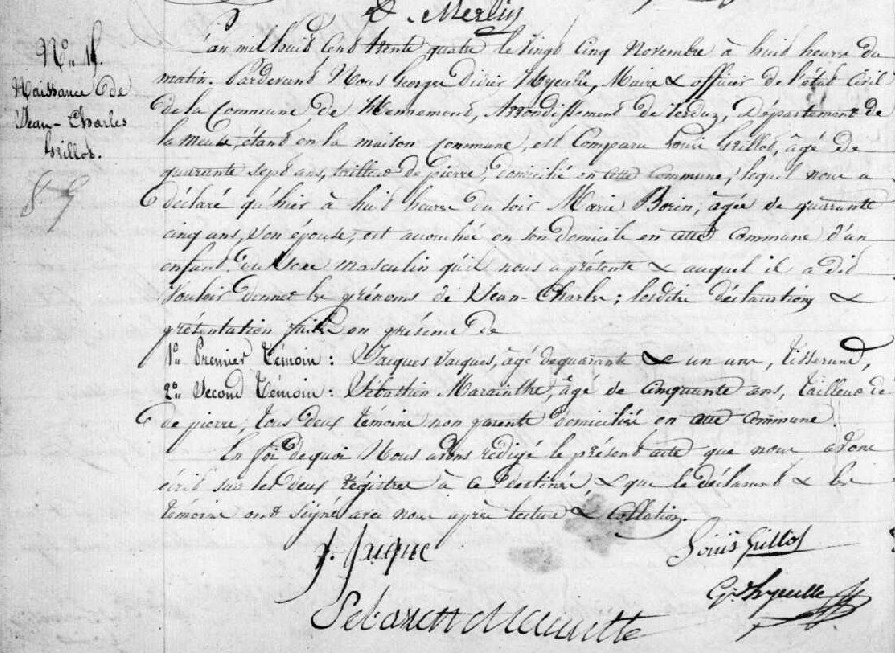 Birth Record of Jean Charles Grillot, son of Louis Grillot and Marie BorinSource: http://archives.meuse.frEtat Civil	Hennemont  2 E 250 (7)  1833-1842	Births, Marriages, Deaths	Image 42/259